 На основание чл.26 от Закона за нормативните актове, във връзка с чл.77 от АПК заинтересованите лица в 14-дневен срок от публикуването на настоящия проект на Интернет страницата на Община Гурково, могат да направят предложения и да изразят становища по проекта.ОБЩИНСКИ СЪВЕТ-ГУРКОВО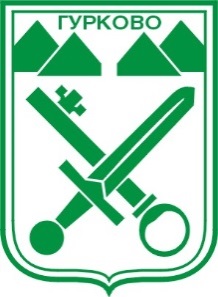 гр. Гурково 6199, обл. Ст. Загора, бул. “Княз Ал. Батенберг” 3 ПРЕДСЕДАТЕЛ ОбС тел.: 04331/ 22-60, 27-27ФАКС 04331/ 2884, e-mail: obs_gurkovo@mail.bg										ПРОЕКТ!ДО    ОБЩИНСКИ СЪВЕТ ГРАД ГУРКОВО   П Р Е Д Л О Ж Е Н И Е                              ОТ ИНЖ. НЕЙКО СТОЯНОВ НЕЙКОВ  ПРЕДСЕДАТЕЛ НА ОбС – ГУРКОВО	ОТНОСНО: Изменение и допълнение на Правилника за организацията и дейността на Общински съвет – Гурково, неговите комисии и взаимодействието му с общинската администрация.УВАЖАЕМИ ОБЩИНСКИ СЪВЕТНИЦИ,	Правилникът за организацията и дейността на Общински съвет – Гурково, неговите комисии и взаимодействието му с Общинската администрация бе актуализиран с Решение № 24/22.12.2015 г. по Протокол № 4 на Общински съвет – Гурково. 	В процеса на работата на Общински съвет – Гурково се изясни, че някои от текстовете свързани с възнаграждението на общинските съветници и със сроковете на работните процедури се нуждаят от прецизиране и уточняване.  	В тази връзка Председателският съвет при ОбС – Гурково проведе две заседания, като на заседанието на 09.09.2016 г. бяха обсъдени промените в чл.21, ал.2, т.2 и т.3  и други текстове на  Правилника, които са изложени в настоящия проект за решение. На основание чл. 21, ал. 3 от ЗМСМА, в съответствие с изискванията на Закона за нормативните актове и във връзка с гореизложеното, предлагам Общински съвет –   Гурково да вземе следнотоР  Е  Ш  Е  Н  И  Е:I. Изменя и допълва  Правилника за организацията и дейността на Общински съвет – Гурково, неговите комисии и взаимодействието му с общинската администрация, както следва:     1. Чл. 21, ал.2, т. 2 добива следния вид:     Чл.21,ал.2,т.2: за цялостната подготовка и всички участия в заседания на постоянни комисии, временни комисии или подкомисии   в  размер  на   15 % ( общо) от средната брутна работна заплата на общинската администрация за съответния месец.2.  Чл. 21, ал.2, т. 3 добива следния вид:	Чл.21,ал.2, т.3:  общият размер на възнаграждението на общинския съветник в Общински съвет – Гурково, за един месец не може да бъде повече от  60 %  от средната брутна работна заплата на общинската администрация за съответния месец.3. В текстовете на Чл.53, ал.2 и ал.3; Чл.67, ал.1;Чл.69,ал.1;Чл.94,ал.1 и Чл.99,ал.1 и ал.2  отпада думата „работни”.4.Ал. 1 на Чл.64 отпада, съответно ал.2 става ал.1, а ал.3 става ал.2.5.Измененията  и  допълненията  в  Правилника  влизат  в сила от 01.10.2016 г.ВНОСИТЕЛ: /п/инж. НЕЙКО НЕЙКОВПРЕДСЕДАТЕЛ НА ОБС – ГУРКОВО